SituationSie arbeiten beim Dienstreisemanagement der MöbelPlus GmbH in Stuttgart, Königstr. 88. Sie sind auch für die Reisekostenabrechnungen der Kolleginnen und Kollegen zuständig. Heute erhalten Sie von der Abteilungsleiterin, Frau Leonita Schöngeist, eine E-Mail mit der Bitte, sich mit der Reisekostenabrechnung auseinander zu setzten. Hierbei sollen Sie auch eine durchgeführte Reise abrechnen. Frau Silvia Geiger besuchte in diesem Jahr die Orgatec in Köln. Die Orgatec ist die internationale Leitmesse für Ausstattung und Einrichtung von Büro und Objektmöbeln. Die Messe findet alle zwei Jahre in Köln statt und gilt als Weichensteller und Impulsgeber für die Branche der Büro- und Geschäftsimmobilien. In diesem Jahr reiste Frau Silvia Geiger am 23. Oktober um 07:51 Uhr ab Stuttgart mit der Bahn nach Köln. Die Rückfahrt tritt sie am 26. Oktober um 16:20 Uhr an.AufträgeInformieren Sie sich in Partnerarbeit jeweils über eine abrechnungsfähige Kostenart (Fahrtkosten, Übernachtungskosten, Verpflegungskosten und sonstige Kosten) bei Geschäftsreisen und stellen Sie diese in einem MindMap (z. B. mit der App Mindly) zusammen.Recherchieren Sie hierzu auch die aktuellen abrechnungsfähigen Kosten gem. dem EstG.Stellen Sie anschließend Ihr Ergebnis Ihren Kolleginnen und Kollegen vor, präsentieren Sie Ihr MindMap und tauschen Sie diese aus.Bearbeiten Sie die E-Mail aus Anlage 1 (Interne Daten: Anlage 1 E-Mail.docx).      Für die Schnelleren: Informieren Sie sich über die Verpflegungsmehraufwendungen im Ausland und die unterschiedlichen Steuersätze auf der Hotelrechnung und speichern Sie den Link auf Ihrem Tablet.Öffnen Sie mit dem QR-Code aus Anlage 5 (externer Datenkranz) die beiden Aufgaben aus LearningApps und bearbeiten Sie diese.Datenkranz (interne Daten – Anlage 1)Datenkranz (interne Daten – Anlagen 2 - 4)https://fahrkarten.bahn.deDatenkranz (externe Daten – Anlagen 5)Learningapps.org zur Lernerfolgskontrolle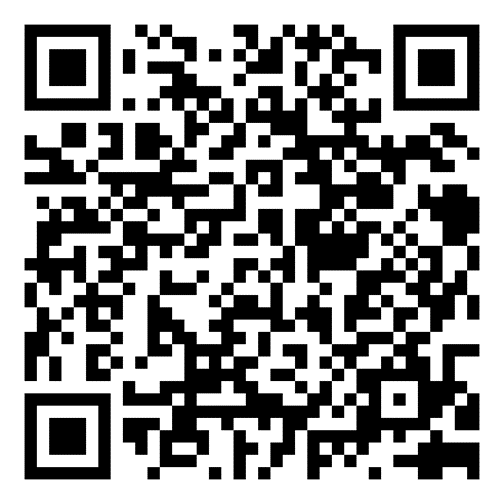 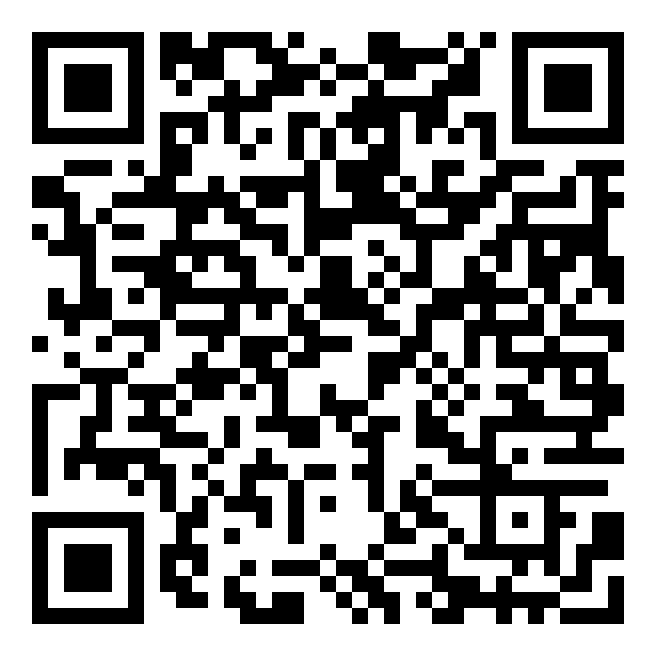 LernsituationLernsituationWBM-LF12-LS09Reisekosten abrechnen (app-basiert)2 Stunden